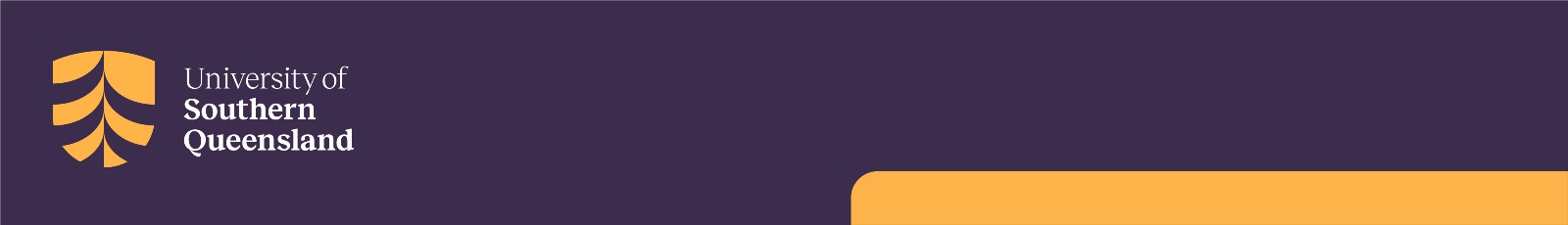 [This template provides the basic information that must be provided to participants to assist in the process of achieving informed consent. Refer to 2.2.6 of the National Statement on Ethical Conduct in Human Research 2023 for further information. Instructions for Use:Delete the blue instructional text and unnecessary blue text as required;Delete all the [square brackets];Black text should not be removed unless instructed otherwise;Ensure all remaining blue text has been changed to black;Ensure this document is written in the second person (e.g. ‘you’, ‘your’ instead of ‘the participants’);Ensure the information provided aligns with the details provided within the application;Ensure formatting remains consistent (i.e. use Arial 10 throughout) and proofread for errors;Ensure you include all listed investigators under the appropriate role headings when completing the contact details section. Delete incorrect roles as necessary, e.g., for a student project, ‘[Principal/Student] investigator details’ should become ‘Student Investigator details’]Aim to keep your information sheet to two pages only.[Add more rows or delete details as required][Ensure the description of your research project is written in terms easily understood by understood by the lay reader, i.e. Plain English. Ensure all acronyms are writ in full. As a minimum, the following should be included:]This project is being undertaken as part of [an Honours (include program), Doctor of Philosophy, or Masters project (include program)] through the University of Southern Queensland. The purpose of this project is to [provide further information here outlining the purpose of the research].Your child’s participation will involve partaking in [an interview OR [#] of interviews] that will take approximately [X minutes/ X hours (include time per interview if more than one] of your child’s time.Questions will include: [include two or three indicative questions of the overall theme of the questions containing within the interview].[Include any additional participation details/steps involved as necessary]Your child’s participation in this project is entirely voluntary. If you do not wish for the research team to talk to your child, you are not obliged to grant permission. Your child is not obliged to take part if they do not wish to. If your child decides to take part and later changes their mind, they are free to withdraw from the project at any stage. [Choose one of the following:]Your child may also request that any data collected about you be withdrawn and confidentially destroyed OR Your child will be unable to withdraw data collected about themselves after they have participated in the interview OR Your child will be unable to withdraw data collected about themselves after the data has been analysed. If your child does wish to withdraw from this project or withdraw data collected about themselves [omit if participants will not be able to withdraw data], they can contact the Research Team (contact details at the top of this form). Research Team contact details will also be provided on your child’s Participant Information Sheet that will be provided to your child, only if the Research Team has received permission from you to speak to your child about the research project.  Your child’s decision whether they take part, do not take part, or take part and then withdraw, will in no way impact their current or future relationship with the University of Southern Queensland [and “External organisation name”].It is expected that this project [will or will not] directly benefit your child [include details of anticipated individual benefits]. However, it may benefit [XXXXXXXX].[If researchers are offering incentives for participants, any information must be noted here. Please refer to section 2.2.10 of the National Statement on Ethical Conduct in Human Research, 2007 (updated 2018) for further information][Generally, you (the researcher) have 4 options for providing incentives to participants for participating in research, including:Every participant receives an incentive (e.g. a free gift)Participants can enter a prize drawParticipants can be awarded course credits (if this is available within your school)No incentive is offered][Suppose you are including entry into a prize draw as an incentive for participants. In that case, you must consult USQ’s Guidelines to give prizes as incentives for research participation for information on how to conduct the draw.] Participants will receive [provide details of incentive or delete if no incentive is being offered]Include details of:	How participants can access the incentive, e.g., payment or prize draw (if required)	How and when participants will receive the incentive (e.g. be informed they have won the raffle) 	How the planned incentive will be provided, with respect to participant privacy and confidentiality	Can participants opt in/out of the incentive[omit this information if no incentive is being offered.]In participating in the interview [choose one of the following options – ensure details align with the ethics application:]There are no anticipated risks associated with your child’s participation beyond normal day-to-day living. ORThere are minimal risks associated with your child’s participation in this project. These include [list any risks and how these have been minimised or will be managed]. ORThere are significant risks associated with your child’s participation in this project. These include [include any risks and how they have been minimised or will be managed].Sometimes thinking about the sorts of issues raised in the interview can create some uncomfortable or distressing feelings. If your child needs to talk to someone about this immediately, please contact [provide details to an appropriate support/ help line] on XXXX. You may also wish to consider consulting your child’s General Practitioner (GP for additional support. [omit this paragraph if this is not a risk]. All comments and responses are confidential unless required by law. [If you are recording the interview, this information should be provided to inform the participant; include:If the interviews will be audio and/or video recorded and for what purpose, e.g. for transcriptionIf they will be provided with a copy of the interview transcript for review and endorsement prior to inclusion in the project dataThe expected time frame that will be given to participants to review and request any changes to the transcript before the data is included in the project for analysis If the recording will be used for any other purpose (i.e. as a teaching/instructional tool)Who will have access to the recording, including who may be involved in the transcribing of the recording (include if this will be conducted by a person or persons outside of those listed as investigators for this project)If it is possible to participate in the project without being recorded.][Include a statement to indicate whether a participant’s data will be made available for future research purposes (whether for similar projects only or for full unspecified use) and specify what form the data will be stored and shared (identifiable, re-identifiable, non-identifiable).][Please include details about how participants will be provided, or how they can access, a summary of the project results.][If the project is funded by an external third party, you will need to inform participants of this. No statement is required if the project is self (or University) funded.]Any data collected as a part of this project will be stored securely, as per University of Southern Queensland’s Research Data and Primary Materials Management Procedure. [Choose one of the following – ensure details align with the ethics application:]We would like to ask you to sign a written form (enclosed) to confirm your permission for the Research Team to make contact with your child. OR[Outline the consent process being utilised]Please return your signed permission form to a member of the research team. If the research team does not receive permission from you, the research team will not contact your child regarding this research project.Please refer to the Research team [or specify investigator] contact details at the top of the form to have any questions answered or to request further information about this project.If you have any concerns or complaints about the ethical conduct of the project, you may contact the University of Southern Queensland, Manager of Research Integrity and Ethics on +61 7 4687 5703 or email researchintegrity@unisq.edu.au. The Manager of Research Integrity and Ethics is not connected with the research project and can address your concern in an unbiased manner. Thank you for taking the time to help with this research project. Please keep this document for your information. Project Title [Insert project title]Research team contact detailsResearch team contact details[Principal/Student] Investigator details[Principal Supervisor/Co-investigator] detailsMr John CitizenEmail: john.citizen@unisq.edu.auTelephone: +61 7 4631 XXXXMobile: +61 413 XXX XXXProf Jane BloggsEmail: jane.bloggs@unisq.edu.auTelephone: +61 7 4631 XXXXMobile: +61 413 XXX XXX[Associate Supervisor/Co-investigator] details[Supervisor/Co-investigator] detailsDr Fred SmithEmail: fred.smith@unisq.edu.au Telephone: +61 7 4631 XXXXMobile: +61 413 XXX XXXMs Ann DoeEmail: ann.doe@unisq.edu.au Telephone: +61 7 4631 XXXXMobile: +61 413 XXX XXXDescriptionParticipationExpected benefits Risks Privacy and confidentiality  Consent to participate Questions Concerns or complaints  